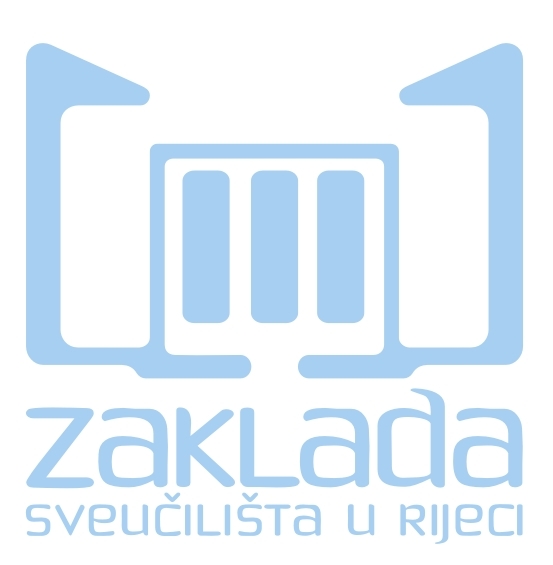 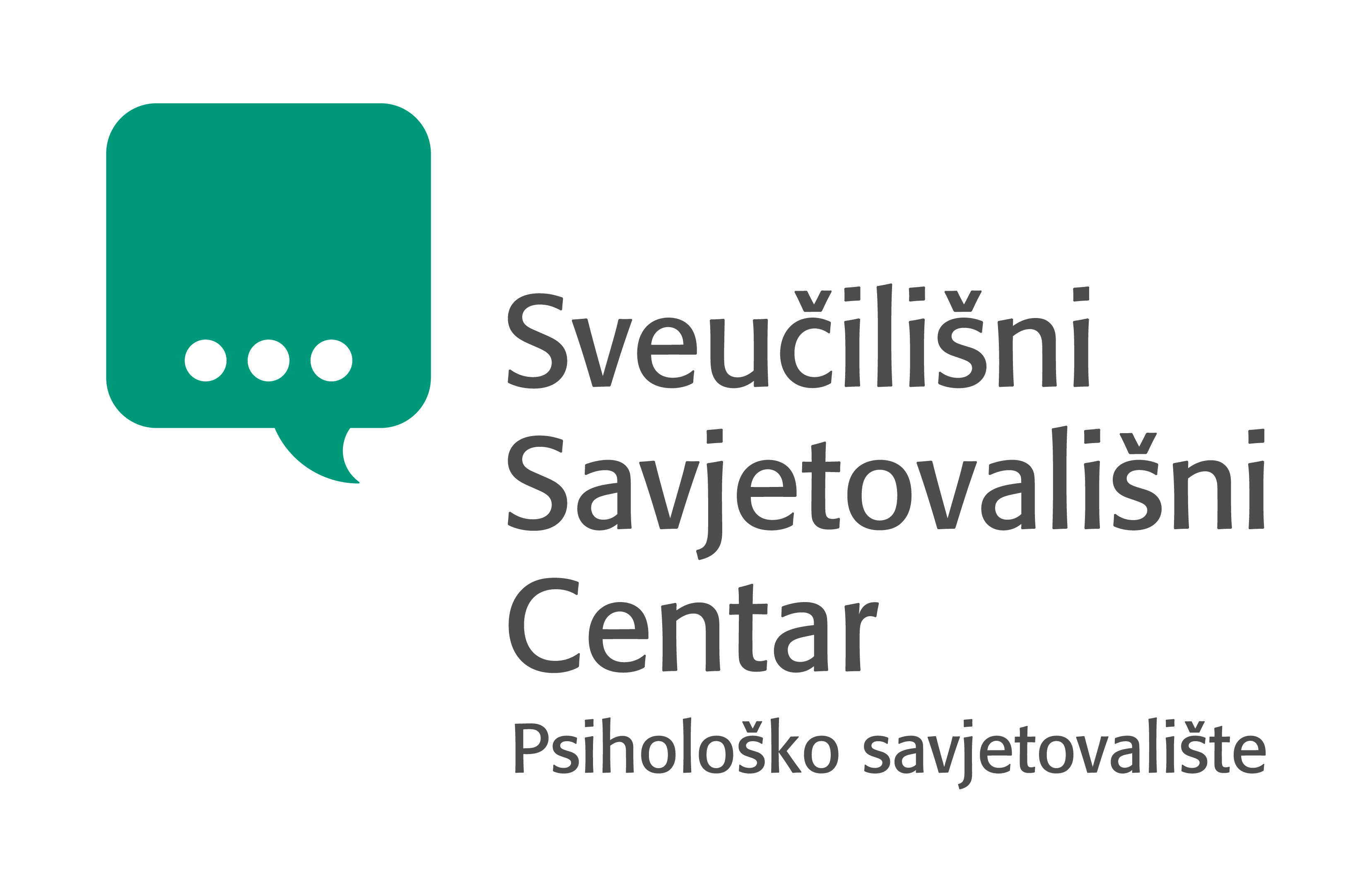 PSIHOLOŠKO SAVJETOVALIŠTE SVEUČILIŠNOG SAVJETOVALIŠNOG CENTRAu suradnji saZAKLADOM SVEUČILIŠTA U RIJECIraspisuje NATJEČAJZACiklus psihoedukativnih radionica za poboljšanje vještina organizacije vremenaNatječaj se raspisuje s ciljem odabira 12 studenata. Radionice će se održavati 21. i 28. studenog 2012. od 18:00 do 19:30 sati u prostoru Sveučilišnog savjetovališnog centra.Rok za podnošenje prijava jest 9. studenog 2012. godine do 23.59 sati.Konačni rezultati natječaja objavljuju se 16. studenog na mrežnim stranicama Zaklade, a svi prijavljeni biti će obaviješteni e-mailom.Ravnateljica Zaklade 				     Voditeljica Sveučilišnog savjetovališnog centra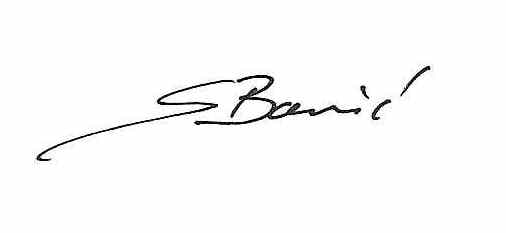 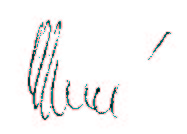 dr. sc. Sanja Barić, izv. prof                                                       prof. dr. sc. Ivanka Živčić BećirevićOrganizatoriPsihološko savjetovalište Sveučilišnog savjetovališnog centra u suradnji sa Zakladom Sveučilišta u Rijeci organizira ciklus psihoedukativnih radionica za poboljšanje vještina organizacije vremena. Zašto sudjelovati u radionicama?Dan ima samo 24 sata, a nerijetko nam se čini da bi nam trebala još najmanje 2-3 sata da bi stigli obaviti sve ono što moramo i želimo. Planiramo previše aktivnosti ili uopće ne planiramo, a na kraju smo nezadovoljni onime što napravimo i uvijek mislimo da smo trebali i mogli više. Organizacija vremena je vještina na kojoj se može poraditi. Upravo s ciljem poboljšavanja svojih vještina organizacije vremena organiziraju se radionice „kako bolje organizirati svoje vrijeme?“. Napravi prvi korak prema boljoj organizaciji vremena – prijavi se na radionice.Opis aktivnostiKroz dva susreta sudionici radionica imat će priliku prepoznati svoje "kradljivce" vremena i upoznati različite strategije planiranja vremena pomoću kojih se mogu bolje organizirati. Obuhvatit će se teme postavljanja ciljeva (dugoročno i kratkoročno planiranje), tehnike planiranja vremena i pridržavanja plana s ciljem poboljšanja vlastite učinkovitosti i povećanja zadovoljstva svojom organizacijom. Voditeljice radionice:Ines Jakovčić, dipl. psiholog - prof.znanstveni novak Odsjeka za psihologiju Filozofskoga fakulteta u Rijeci stručni suradnik u Sveučilišnom savjetovališnom centru s višegodišnjim iskustvom u savjetovanju studenataGorana Birovljević, dipl. psiholog - prof. djelatnica Psihološkog savjetovališta Sveučilišnog savjetovališnog centraiskustvo u savjetovanju studenataTko se može prijavitiPrijaviti se mogu studenti Sveučilišta u Rijeci. Veličina grupe ograničena je na 12 sudionika zbog specifičnosti načina rada – radionički pristup. U slučaju većeg broja prijavljenih odabir se vrši isključivo temeljem analize motivacije prijavljenih (motivacijsko pismo).Vrijeme i mjesto održavanjaRadionice će se održavati 21. i 28. 11. 2012. godine od 18 do 19.30 sati, na Građevinskom fakultetu na Kampusu na Trsatu (Radmile Matejčić 3) u prostoru Sveučilišnog savjetovališnog centra - soba 140.Upute za prijavuNatječaj je otvoren od 29. listopada do 9. studenog 2012.Prijave je potrebno ispuniti on-line (prijavni obrazac i motivacijsko pismo) i poslati na e-mail: zaklada@uniri.hr (zaključno do 9.11. u 23:59h).Rezultati natječaja biti će objavljeni 16. studenog na mrežnim stranicama Zaklade, a svi prijavljeni biti će obaviješteni i e-mailom.Mjere za zaštitu od mogućeg sukoba interesaZaklada Sveučilišta u Rijeci u svom radu slijedi najviše profesionalne i etičke standarde u skladu s Etičkim kodeksom Sveučilišta u Rijeci te očekuje da se ti standardi poštuju prilikom provedbe djelatnosti podržanih od strane Zaklade. Tijekom procesa vrednovanja i odabira prijava te u procesu njihove provedbe, svaki oblik diskriminacije, uznemiravanja te odstupanja od načela objektivnosti i nepristranosti smatra se neprihvatljivim. Očekuje se od članova Upravnog odbora i svih osoba uključenih u djelatnosti podupirane od strane Zaklade da izbjegavaju svaki oblik sukoba interesa.